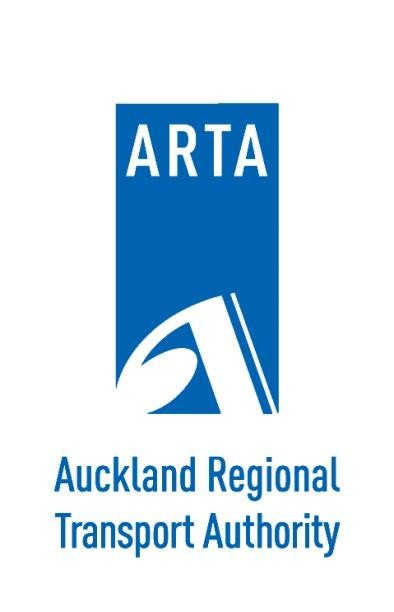 MONTHLY BUSINESS REPORTSeptember 2010CONTRIBUTION LISTThe following is a list of Business Unit Managers responsible for providing detailed monthly reports.TABLE OF CONTENTS0SUMMARYMore Aucklanders get on board PTPublic transport use continues to gather speed – with total PT patronage for the month of September 2010 increasing by 7% on the same month last year.Rail’s popularity continues to grow significantly with patronage increasing by 27.2% in September. Bus was up by 4.4% while ferry patronage was down slightly by 2.4%.There has also been a steady increase in total public transport patronage for the 3 months to 30 Sept with an increase of 6.2% on last year to date. This has seen rail use increase by 18.2%, bus by 4.7% and ferry down fractionally by 0.4% compared to last year.The Northern Express continues to show excellent growth with patronage up by 20.2% for the month of September and by 20.7% compared to the equivalent 3 months to date last year.Service improvements for our passengersThe recently reopened Onehunga Branch Line has seen strong patronage continue in September with approximately 500 passengers using the service per day.ARTA’s pledge to offer free train services on the weekend of 4 and 5 September attracted 25,000 passengers. This was a very successful initiative which helped to reduce the impact of the closure of the Newmarket motorway viaduct.Six carriage train services were introduced at peak times on the Western Line in September to increase capacity and improve services for passengers.Rail service punctuality for September declined to 82.0% of services on time from 85.4% in August and 85.5% in September last year, partly due to adverse weather conditions at the end of the month.Infrastructure developments still comingThe highly anticipated state-of-the-art New Lynn Rail and Bus Interchange was officially opened on 24 September by the Governor General and the Minister of Transport.The historic Onehunga Branch Line and the new stations at Penrose, Te Papapa and Onehunga were officially opened on 18 September with passenger services commencing on 19 September.The station base slab at Manukau Station is now complete and platform construction is continuing.Development of the stabling facilities at the Tamaki site is underway with the installation of track and signal components.The new outer berth at Birkenhead Ferry Terminal will officially open on 8 October.1CUSTOMER SERVICESPASSENGER TRANSPORT PATRONAGE – NETWORK WIDEThe total combined bus, ferry, and rail patronage for the month of September is 7.0% (366,137 boardings) higher than September 2009 at 5,559,954 boardings. For the financial year to date (3 months) the total cumulative patronage is 6.2% (975,520 boardings) higher than the corresponding months in the 2009/10 financial year.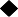 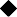 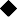 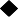 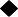 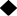 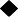 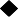 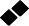 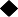 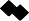 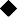 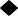 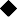 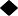 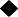 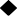 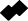 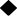 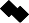 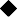 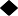 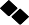 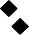 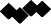 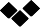 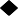 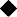 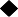 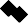 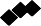 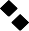 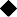 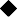 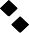 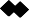 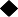 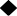 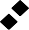 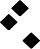 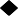 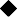 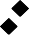 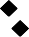 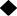 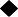 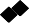 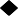 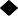 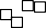 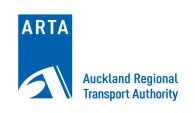 Rapid Transit Network (Rail and Northern Express):The total RTN patronage for September is 26.0% (219,907 boardings) higher than September 2009. For the financial year to date RTN patronage is 18.6% (479,159 boardings) higher than the corresponding months in the 2009/10 financial year.2The Northern Express patronage grew by 20.2% or 29,070 boardings for September 2010 compared to September 2009 and for the financial year to date is up by 20.7% (89,442 boardings) compared to the corresponding three months in the last financial year.There has been 1.88 million passengers recorded using the Northern Express over the last twelve months, an increase of 20.3% on the same period last year.Bus PatronageBus patronage grew by 4.4% (183,500 boardings) compared to last September. For the financial year to date, bus patronage is up 4.7% (589,911 boardings) compared to the same three months of the 2009/10 financial year.3Rail PatronageThere was a significant surge in patronage during September despite some performance issues. Several factors influenced the increase in passenger journeys in the month:A new timetable was introduced on 19 September that provided a 25% increase in the number of services operated per week and re-introduced regular passenger services on the Onehunga Branch Line. Initial reports indicate that the new stations of Onehunga and Te Papapa are being used by about 500 passengers per day. The timetable also introduced six-car trains on some services on the Western Line.Free travel was offered on train services from 5pm Saturday 4 September and all day Sunday 5 September when the southbound lanes of the southern motorway were closed to realign the road to the newly completely section of the Newmarket viaduct. There were just over 25,000 passengers recorded on the free trains, and more than 35,000 on all trains during the weekend compared to an average of approximately 15,000 over the two days of a normal weekend. More than 20,000 passengers took the opportunity to travel by train on the Sunday. Additional trains were scheduled on all lines to manage the demand.Including the counts made of the number of passengers boarding the free trains on 4th and 5th September and the advance purchases made towards the end of the month there were 893,000 passengers recording during the month which is 27.2% more than the same month last year. For the year to date there have been 2.535 million passengers recorded travelling by rail an increase of  18.2% on the same period last year.For the rolling twelve months October 2009 to September 2010 the total number of passengers recorded travelling by rail was 8.869 million, an increase of 14.9% on the equivalent period last year.There were 556,000 passenger journeys recorded on Southern and Eastern Line trains during September, an increase of 23.3% on the same month last year. For the financial year to date there have been 1.610 million passengers recorded using Southern and Eastern Line trains, 17.4% more than the same quarter last year. For the rolling twelve month period October to September, there  have been 5.784 million passengers recorded on Southern and Eastern Line services, 15.3% more than last year.4The Onehunga Line recorded 27,000 passengers in the period 19 to 30 September. Included in this number is the patronage carried on Onehunga Line services to and from the Southern Line stations of Ellerslie, Greenlane, Remuera and Newmarket. The introduction of the new services has increased travel options for commuters wishing to travel to or from these stationsIn September there were 310,000 passengers recorded on Western Line trains, an increase of 23.4% on the same month last year. For the financial year to date there have been 898,000 passengers recorded on Western Line trains which is a 16.0% increase on the same quarter last year, while for the rolling twelve month period 3.057 million passengers have travelled on Western Line trains, 13.1% more than the same twelve month period last year.5Ferry PatronageFerry patronage for September is -2.4% (8,199 boardings) lower than last September, for the financial year to date patronage is down by -0.4% (4,106 boardings) compared to the same period in the 2009/10 financial year.In September 2009 a promotion was run whereby a number of ferries offered free travel, resulting in a patronage increase of 7.6% for that month. Although ferry patronage this September is down on the September 2009, it has increased by 5.1% over the last two years compared to September 2008.Patronage AnalysisGrowth in the bus sector has been seen primarily in the North and South of Auckland. These are areas where services have been redesigned over the last two to three years with simpler and higher frequency services.6Patronage on this group of routes is now exceding 1 million per yearCumulative Botany Local, Manukau Crosstown and Pakuranga/Airport 12 Month Rolling Total1,200,0001,000,000800,000600,000400,000200,0000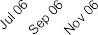 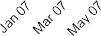 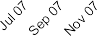 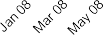 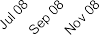 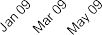 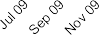 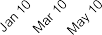 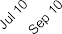 7PT Service Punctuality and ReliabilityRail ServiceSeptember was a challenging month for rail service performance. The normal “teething” issues associated with the implementation of a new timetable that represented a 25% increase in service levels, and included the introduction of six-car trains on the Western Line, coincided with a period of extreme weather conditions which saw a decline in service performance in the latter part of the  month. In September 82.0% of services operated on time or within five minutes of their schedule during the month compared to 85.4% in August and 85.5% for the same month last year.The newly introduced Onehunga services recorded the best performance of the service groupings in September with 88.1% of services arriving within 5 minutes of their scheduled time. Trains on the line were subject to speed restrictions during the first week of operation as a precautionary measure given the number of level crossings on the line and while the signals were still subject to testing.Services on the Western Line services recorded a slight decline on recent results with 85.5% of services operating on time or within five minutes of schedule in September. This compares to 88.4% last month and 88.4% in the same month last year.Southern and Eastern Line trains continued to be impacted to a greater extent by the major incidents (detailed below) and the network upgrade works than were the services on the Western Line. For the month 79.4% of Southern and Eastern Line services operated on time or within five minutes of their schedule which is a reduction on the 83.9% recorded last month and 84.0% for the same month last year.The following major incidents were reported during the month:Signal, points and track failures – During the evening peak of 3 September a fault with a computer that controls the signals at Britomart resulted in delays to services operating on all lines.Train faults – Two train faults occurred during the month that resulted in the train being disabled at critical points on the network causing extensive delays to services. The first occurred at Sturges Road during the morning peak of 22 September. All services were terminated at Henderson until the train could be recovered and bus replacements were arranged between Waitakere and Henderson. Shortly before midday on 29 September a train was disabled at Middlemore which  led to extensive delays to services on the Southern and Eastern Lines, with consequential impacts on the Western and Onehunga Lines, which continued through to the evening peak.Operations – The free travel offered on 5 September resulted in a large number of people travelling by train, including family groups with small children, and this increased the time the trains were stopped at stations to ensure that all passengers had the opportunity to board and alight safely.  As a result delays accrued to services on all lines.Other – Precautionary speed restrictions were imposed across the network on two occasions during a week of extreme weather conditions when there was a risk of the strong winds blowing debris across the rail corridor into the path of a train. These conditions caused part of the roof of the Lion Breweries building in Khyber Pass to lift which then landed by the tracks, narrowly avoiding a train. Speed restrictions were in place from the evening of 17 September through to  the morning of 18 September and again from mid-morning through to the early evening of 22 September and these measures caused significant disruptions to planned services on all lines.8Rail Punctuality: Services Operating On-time or Within Five Minutes (All Lines)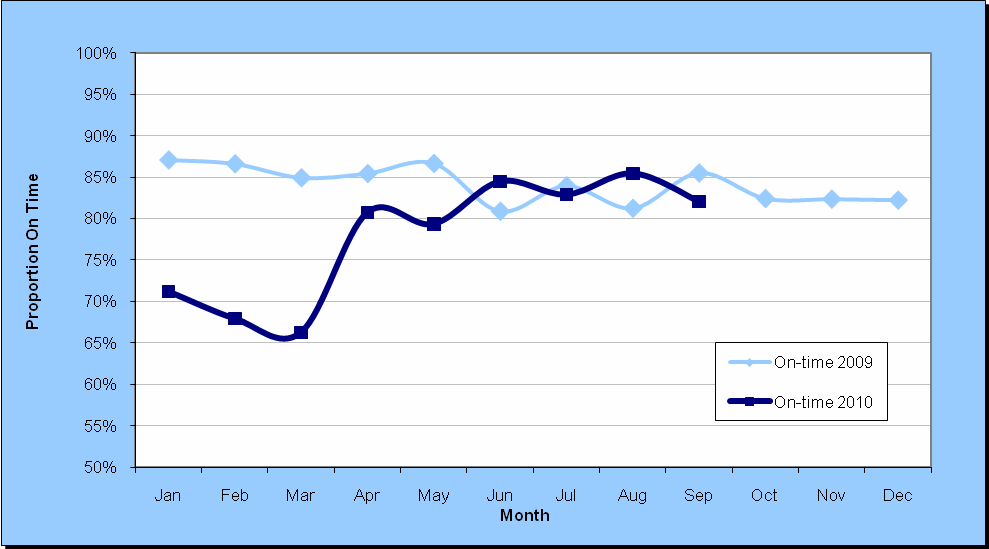 The reliability of train services, or the proportion of services that reached their scheduled destination and were not cancelled, was 98.1% for September, a reduction on the 98.5% for August and 98.6% for the same month last year. Faulty trains accounted for just under 70% of total cancellations with  the two incidents detailed above accounting for 42% of these cancellations. Services on the Western Line were most affected by these cancellations with 97.1% of services reaching their scheduled destination compared to 98.7% of Southern and Eastern Line services and 97.7% of Onehunga services.Services on the Western Line were replaced by buses over the weekend of 25 and 26 September to progress track and signal works at Morningside and Kingsland and to upgrade level crossings between Avondale and Morningside.Passenger Delay MinutesWhile passenger delay minutes increased by 48.3% to 15,682 minutes in September this needs to be put in context of a 25% increase in service levels from 19 September and the week of extreme weather conditions. While the result is a reversal of recent trends the majority (60%) of the increased delay minutes were the result of the precautionary speed restrictions that were in place due to the weather conditions. Delays resulting from operations also increased mainly as a result of teething issues associated with the new timetable. There was a further 5% reduction in the delay minutes due to network faults however the two major train faults contributed to a nearly 40% increase in delay minutes attributed to mechanical maintenance.9Passenger Delay Minutes – Last Twelve Months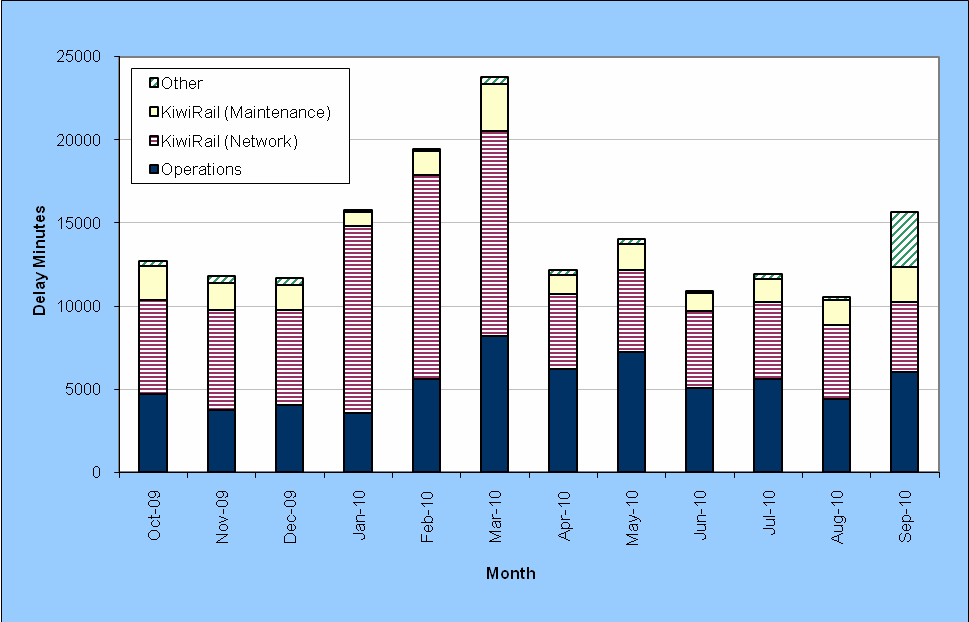 Infrastructure-related delay minutes fell by about 5% from August (4,222 minutes in September compared to 4,434 minutes in August). There were reductions in all areas except for a small increase in the train delays caused by track protection measures, most of which related to track work in preparation for electrification.*Track protection measures are put in place at sites where work  that involves activities close to the track is underway.  These require trains to slow or stop at a safe distance prior to the actual site and only proceed after receiving approval from the site protector that the track is clear of all obstructions.SERVICE DEVELOPMENTNorth West Bus Service ChangesService changes and new timetables were implemented for North West Auckland on 19 September 2010.Green Bay Bus Service Changes ConsultationGreen Bay and New Lynn local bus simplifications integrated with train timetables were implemented 19 September 2010.Onehunga Train Station – Bus Route Change ConsultationBus routes to and from Mangere were re-routed to serve Onehunga Train Station from 19 September 2010.10MAJOR INFRASTRUCTURE WORKSVictoria Park TunnelConstruction on Victoria Park Tunnel began in November 2009 and is expected to be completed in April 2012.Wellington St on-ramp closed on 23 August 2010 for three months. Congestion continues to be successfully mitigated with little impact on bus service travel time as a result.Other works requiring detours or lane or road closures are being undertaken in off peak times, predominantly evenings and weekends, to minimise impact.Newmarket Viaduct SH1 southbound closure on 4 and 5 September 2010A closure of SH1 southbound CBD onramps and the Newmarket Viaduct was undertaken on 4 and 5 September to enable work to switch traffic onto the newly constructed southbound viaduct and to relocate the 800 tonne construction gantry.Public transport changes included bus service detour or delay customer communications and operation of additional train services including doubling of 2-car trains to 4-car trains and operation of a Saturday timetable on Sunday.  Free travel by train to encourage usage was very successful.SPECIAL EVENT PASSENGER TRANSPORT SERVICES Events26 events were held in September and 12 had an impact on public transport either with road closures and/or route diversions, or had additional services provided by ARTA.ITM Cup, Auckland vs. Taranaki, Eden Park: 5th September (Crowd: 5829)ARTA/Eden Park/Auckland Rugby agreed to provide free travel on rail for all ticket holders to the  2010 ITM Cup Season at Eden Park.  Free travel patronage could not be calculated on this day due  to the closure of Newmarket Motorway section where ARTA provided free travel on all rail to all patrons across the rail network.ITM Cup, Auckland vs. Wellington, Eden Park: 11th September (Crowd: 5101)Passenger numbers were:11REGISTERED SERVICE NOTIFICATIONS RECEIVED BY ARTA UNDER THE PUBLIC TRANSPORT MANAGEMENT ACT 2008Under the Public Transport Management Act 2008, the following applications for registered services have been approved during September 2010:Fullers Group Ltd: Notification to register a scheduled timetable for 3 return trips  between Auckland and Half Moon Bay on 4 September 2010 only and 5 return trips on 5 September 2010 only.  Approved 02-Sep-10.Sealink Travel Group (NZ) Ltd: Notification to vary the summer timetable to operate the times 11:30am ex Half Moon Bay and 12:30pm ex Kennedy Point between 16 December 2010 to 28 January 2011 (Monday to Friday only).  Approved 10-Sep-10.Sealink Travel Group (NZ) Ltd: Notification to vary the summer timetable to vary the 9:30pm time ex Kennedy Point to depart 9:00pm (Friday only).  Approved 10-Sep-10.Sealink Travel Group (NZ) Ltd: Notification to increase fares for ferry services between Half Moon Bay and Kennedy Point from 1 October 2010.  Approved 10-Sep-10.Waiheke Shipping Ltd: Notification to vary the standard timetable permanently to operate reduced times effective 23 October 2010.   Approved 22-Sep-10.Sealink Travel Group (NZ) Ltd: Notification to vary the Friday only sailings on 5, 12, 19 and 26 November 2010 only.  Approved 29-Sep-10.Fullers Group Ltd: Notification to increase fares for Rangitoto ferry services from 1 October 2010. Approved 30-Sep-10.PUBLIC TRANSPORT CONCESSIONARY FARE SCHEME (CFS)Expenditure for concessionary fare reimbursements is over budget for the three months ended September 2010.  The expenditure is $3,462,000 against a budget of $2,949,000.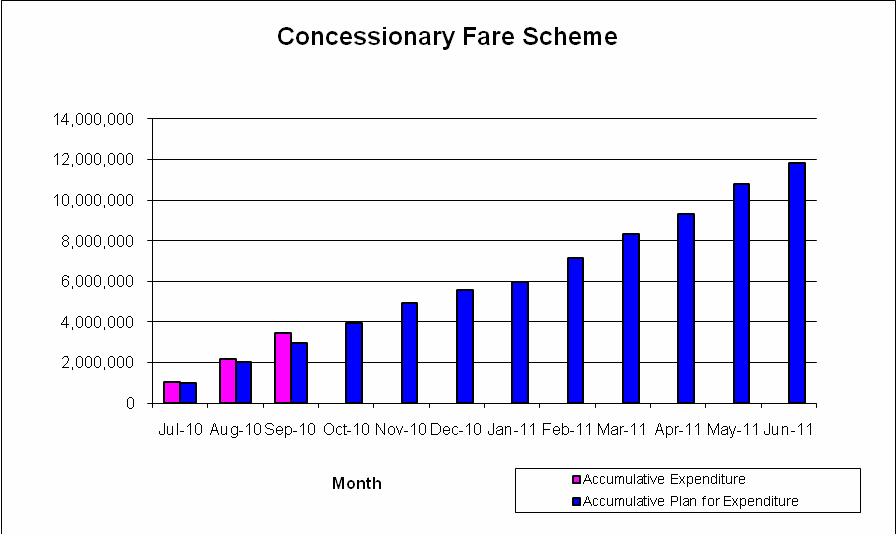 Expenditure for the SuperGold card is not included within this graph as it is funded 100% (for non- peak travel) by NZTA.  The expenditure for SuperGold for the three months ended September 2010 is$2,432,000.12AUCKLAND TOTAL MOBILITY SCHEME223 new Total Mobility applications were processed in September 2010 compared with 154 in June, 210 in July and 195 in August.Expenditure for Total Mobility reimbursements is below budget for the three months ended September 2010.  The expenditure is $940,000 against a budget of $1,059,000.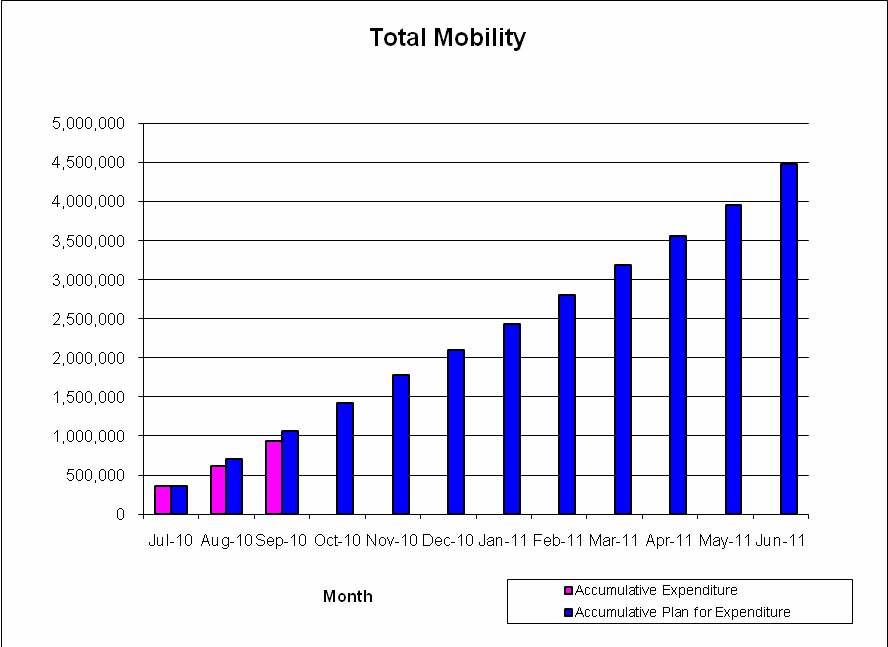 TRAVEL PLANNING School Travel PlanningThe following school’s launched their travel plans during September:Three Kings Primary SchoolHuapai Primary SchoolWalking School Bus ProgrammeDue to the school holidays taking up most of September, no new walking school buses joined the programme.13PROJECT DELIVERYINFRASTRUCTURE DEVELOPMENTProgress made on each joint ARTA-ONTRACK DART project is described below:Western Line Duplication Stage 3 - New Lynn (DART 6)The station was officially opened on 24 September.Distributed Stabling (DART 17)Tamaki Drive – The StrandKiwiRail has commenced the installation of the track and signal components for the Emergency Station, and are expected to commission the systems in January/February 2011. Following this the structural upgrade works for the station and stabling facilities will commence with an expected completion mid 2011.FERRY TERMINAL DEVELOPMENTS BirkenheadThe new facilities are now complete and the official opening ceremony will be held on 8 October  2010.  Fullers have trialled the berth and confirmed it is suitable for operation.Birkenhead Inner BerthThe seabed survey is complete and detailed design is progressing well. NZTA has confirmed funding for the project and the resource and building consent applications are ready to lodge.The project will progress to tender in November.HobsonvilleHobsonville Land Company (HLC) have received approval for coastal land consents. The consents will be novated to ARTA/Auckland Transport.Seabed surveys are complete and the design work is being progressed in consultation with Waitakere City Council and HLC.The project is still on target for construction completion in late 2011 with commencement of ferry operations thereafter.NETWORK DEVELOPMENTOnehunga Branch Line Rehabilitation (DART 19)The Onehunga Branch Line Stations officially opened on 18 September and passenger services commenced on 19 September 2010.Manukau Rail Link (DART 9)The station base slab is now complete and platform construction is continuing. The precast concrete wall panels have been installed. The additional design for the final platform works and temporary entrance feature is now underway with the intention to issue tender documents prior to end of October 2010, with station operation expected by the end of July 2011.The combined MIT/MCC/ARTA concourse concept design is progressing well through a lead architect and specialist consultants14REAL TIME PASSENGER INFORMATION SYSTEMS (RTPIS)Type 1 & 2- VPID’s for Bus Services:The RTPIS system expansion program of on-street infrastructure: that comprises 173 VPID’s at bus stops has been completed. However the following projects have been added to the program:New Lynn Transport Centre - Bus Interchange; 5 double sided bus stop VPID’s to be completed 8 October 2010New Lynn Transport Centre - Bus/Rail Interchange; a 42ins. LCD screen programmed for completion by 22 October 2010Onehunga Bus/Rail Interchange; double sided VPID at the new outbound bus stop scheduled for completion by 22 October 2010Victoria Street, Sky Tower Bus Stops; installation of single sided VPID planned completion is by 30 November 2010Type- 2 Solar Powered VPID’s for Bus Services:A RFT for up to 200 Type-2 solar powered VPID’s has been advertised, it is planned that installation will commence early in 2011 with completion by 30 September 2011.Rail and Ferry Services RTPIS Expansion:RTPI Operating System for Ferry and Rail Services; the upgraded RAPID operating system for rail and ferry services is programmed for completion by 30 April 2011 and commissioned prior to the RWC.New Lynn Rail Station; PID’s have been installed, commissioned and are fully operationalOnehunga Line Rail Stations; PID’s are installed, commissioned and operational on the platforms of Onehunga, Te Papapa and platform 3 of Penrose Stations.Common Element Upgraded Rail Stations (20 in total); wiring and support fixings for the installation of PID’s on the upgraded rail stations is programmed for completion by mid November 2010 with the installation of PID’s scheduled for completion by 30 June 2011ASSET MANAGEMENTDowntown Ferry Terminals Structural renewals (Piers 1 & 2)Work has now been completed on the area located beneath the contractor’s site area on Pier 2 and the contractor has disestablished from site.ARTA are expecting to receive the ongoing inspection and maintenance plan from its consultant in October.15STRATEGY AND PLANNINGSTRATEGIC TRANSPORT PLANNINGThe business case and the concept designs for the preferred alignment and station locations are progressing. It is anticipated that a draft concept design and business case for the project will be completed in October 2010.PLANNING AND PROGRAMMING2009/2012 Auckland Regional Land Transport Programme (RLTP)During the September monthly reviews, 17 funding applications totalling $14,733,323 were submitted to ARTA for consideration.ARTA recommended all the applications for funding. Of the recommended applications by ARTA, 2 applications worth $4,784,920 have been deferred by NZTA for further information while the  remaining 15 applications worth $9,948,403 have been approved by NZTA.Figure 1 shows the breakdown of scheme types.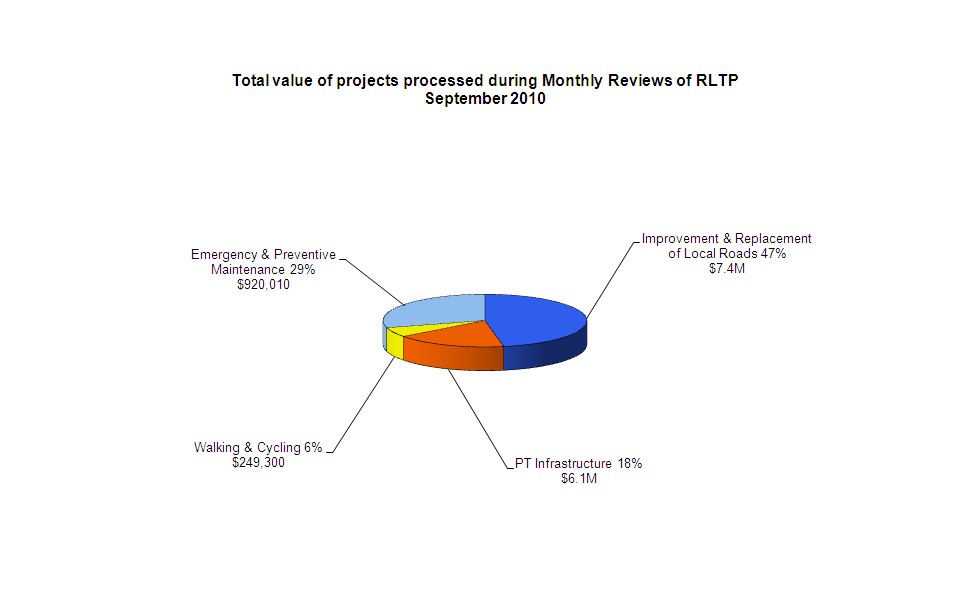 Note The percentage values in the chart above relates to number of schemes processed as opposed to the value of the scheme.16Table 1 – September Recommended Schemes to NZ Transport Agency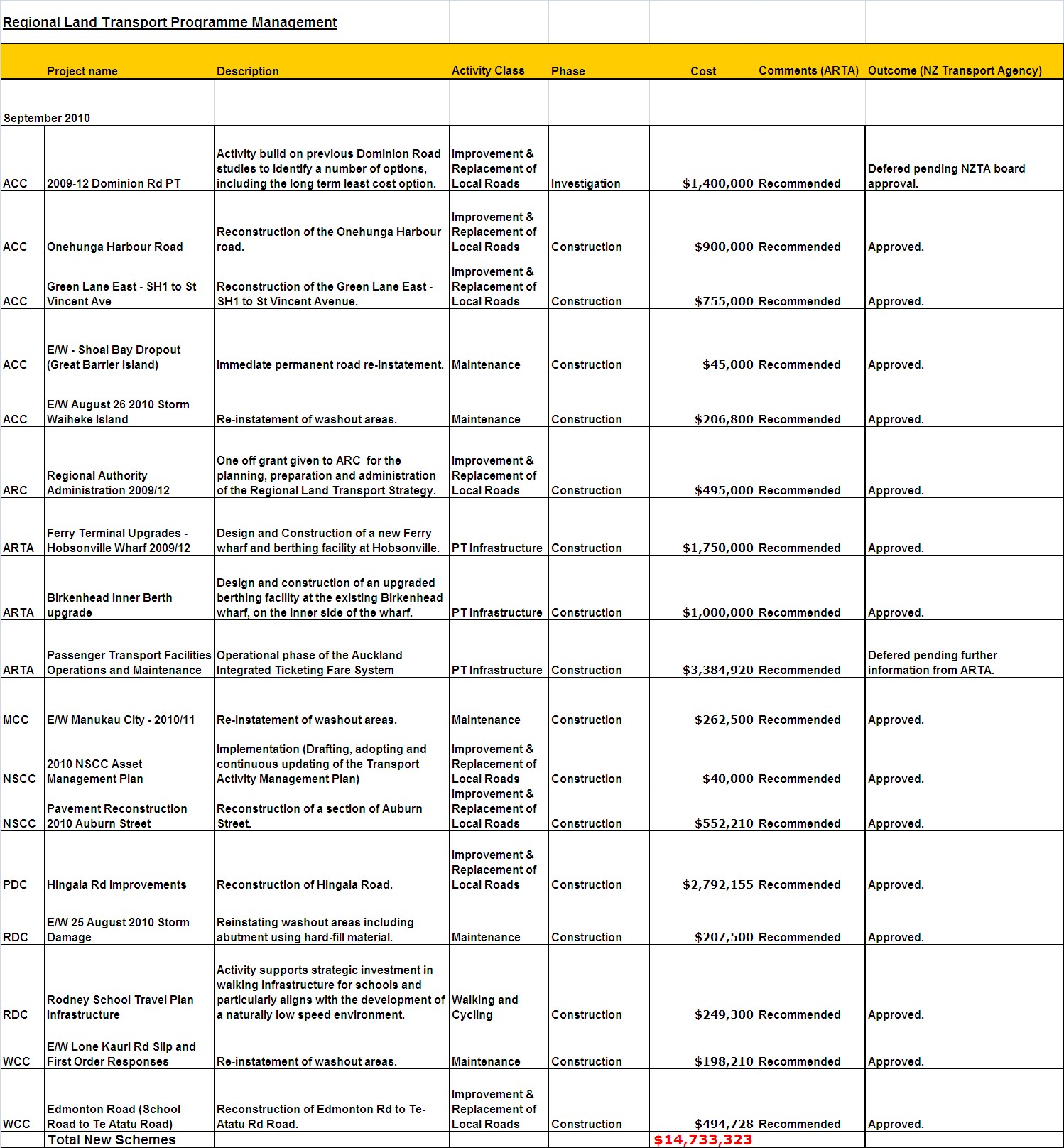 The September 2010 monthly review considered a variety of applications. Notable were a number of road reconstruction projects; these tend to be the more serious (and expensive) repair work undertaken by the local authorities outside of general maintenance. There were also a number of emergency repair projects after the heavy rains at the end of August.Other notable funding approvals were Hobsonville Ferry Wharf and Birkenhead Inner Berth design and construction.17WALKING AND CYCLING COORDINATIONARTA has approved a variation to an Infrastructure Auckland Grant awarded to ACC for a project to install cycling and pedestrian facilities that will improve safety on Ian McKinnon Drive and will connect the proposed cycle lanes on Dominion Road to the proposed Central Motorway Junction Cycleway.ARTA has approved a variation to an Infrastructure Auckland Grant awarded to MCC for a project that will provide cycling and pedestrian facilities on four rail bridges that have been reconstructed as part  of the Rail Electrification Project.Regional Cycle Network projects: Cycle lanes and other safety improvements have been completed in Onehunga through the Onehunga Mall up to Campbell Road.REGIONAL ROAD SAFETY COORDINATIONRegional Road Deaths at 30 September 2010 compared with 30 September 2009The annual regional road toll to September 30 2010 was 42, i.e. 23 less deaths than at the same time in 2009. The number of fatalities for the month of September 2010 (6), was the same as that for September 2009 (6).18MARKETING AND COMMUNICATIONSMARKETING AND CUSTOMER INFORMATION CHANNELS New Developments – September 2010Service ConsultationBus Service Consultation - PukekoheProposed changes to bus services in Pukekohe were consulted on during September. Consultation activity included posters at bus stops and on buses, brochures distributed by mailbox drop and MAXX Ambassadors, and a feedback form available on the MAXX website. Feedback will be analysed and decisions on proposed changes made in the next few months.Service ChangesNew train timetable and the Onehunga LineA new timetable was introduced on the Southern, Eastern and Western Lines on Sunday 19 September, including the introduction of 6-car trains on the Western Line and more services during the day across the network. The Onehunga Line also opened on this day. Overall the changes represented a 25% increase in train services.A major campaign communicated the changes to train users and promoted the Onehunga Line. Tools used included advertising in the NZ Herald and local papers, Facebook, Dress-Smart door decals, radio advertising, posters on trains and at stations, Onehunga area mailbox drop, MAXX Ambassadors handing out timetables at stations and information on the MAXX website.Bus Service ChangesChanges were made to bus services in Green Bay, North-West Auckland, Mahia Road, Marua Road and Onehunga on Sunday 19 September. Customers were advised of the changes via posters at bus stops and on buses, brochures distributed by mailbox drop and MAXX Ambassadors, advertising in local papers and on the MAXX website.New Lynn Station OpeningThe new bus-train interchange opened on Sunday 19 September. The new station makes it easier for passengers to connect between bus and train services and provides a comfortable indoor wait area, ticket office and other facilities for passengers.A communications and marketing campaign promoted the new interchange and informed customers of bus stop changes. Tools used included flyers handed out by MAXX Ambassadors, on-board bus posters, posters in Lynn Mall, flyers distributed to local residents by mailbox drop and advertising in the Western Leader.Special Event Transport PromotionsITM Cup Eden Park Auckland V Wellington 11 September 2010Train services were promoted via on-board posters, radio adverts and flyers distributed with ticket sales by Ticketmaster and Rebel Sport. A total of 662 train trips were made before the game and 696 trips after the game using the free transport with game ticket offer.19MEDIA AND COMMUNICATIONS – SEPTEMBER 201023 Sep 2010Public Transport fares to rise in line with GST increaseThe Auckland Regional Transport Authority (ARTA) announced the government’s GST increase will come into effect for all public transport fares in Auckland starting in early October 2010.22 Sep 2010Bus replacements on the Western and Eastern LinesAs intensive work to prepare the rail network for electrification continues, buses will be taking over on the Western and Eastern lines over the coming weekends. Vital maintenance and upgrading work will also be carried out; such as platform extensions to improve services even further for passengers.22 Sep 2010State-of-the-art transport interchange opens in New LynnThe highly anticipated New Lynn Transport Interchange, one of Auckland’s most exciting new developments, opened to the public on Sunday 19th September.22 Sep 2010ARTA asks Aucklanders to pledge to go ‘Car Free’In celebration of World Car Free Day on Wednesday 22 September, the Auckland Regional Transport Authority (ARTA) is encouraging Aucklanders to vow to leave the car keys behind and pledge to go car free and be in to win a Giant mountain bike worth over $800.15 Sep 2010Onehunga branch line reopening full steam aheadA special historic steam train filled with guests celebrating the reopening of the Onehunga branch line will roll into a brand new Onehunga station on Saturday 18th September. The guests will be the first passengers to use the line in 37 years.09 Sep 2010MAXX launches RWC 2011 one-year-to-go webpageMAXX has today launched its Rugby World Cup (RWC 2011) one-year-to-go webpage. 01 Sep 2010Aucklanders buy before they board.The Auckland Regional Transport Authority (ARTA) announced today it will be withdrawing the sale of monthly rail passes on-board trains from 3rd October following its highly successful customer driven campaign to encourage people to buy tickets before boarding.20CORPORATE SERVICEFINANCIAL REPORT2122Reconciliation of Net Surplus with Net Cash Flows from Operating ActivitiesCash was provided from: Net SurplusAdjustment for items not involving cash:September 10$000-	14Depreciation and amortisation	6,137Donated asset	0Deferred tax	0Movements in working capital:(Increase) in receivables from ARC	(4,224)(Increase) in trade and other receivables	10,921 Decrease/(Increase) in Inventory		(79)Increase in GST	77Decrease/(Increase) in grants receivable from ARC	5,553(Decrease)/Increase in trade and other payables	(6,912)(Decrease)/Increase in grants payable	(5,553)Net Cash from Operating Activities	5,90623STATEMENT OF FINANCIAL PERFORMANCE SUMMARY OF OPERATIONAL VARIANCESServices Revenue Income - $0.1m less than budget (lower than planned patronage on Rail in early months).Bus Contract - $0.5m more than budget (continued demand growth across all concession groups).Rail Contract - $1.3m less than budget (lower fuel prices than anticipated and lower reactive maintenance at stations).Ferry Contract - $0.1m less than budget actual/budget phasing.Security - $0.1m more than budget due to increased security at stations.Depreciation - $0.2m less than budget (capitalisation of projects later than budgeted).Advertising and Promotion - $0.4m less than budget (fewer advertising costs for marketing campaigns).Investigations - $0.3m less than budget (actual/budget phasing).Human Resources - $0.4m less than budget (less staff than budgeted).OPERATING RESULTS – MONTH SEPTEMBER 2010The results for the September month are reported against the revised 2010/11 Opex ARTA budget approved by the ARTA Board in December 2009.RevenueOperating Revenue on the lines Auckland Regional Council (ARC) Operating (Opex) Grants and New Zealand Transport Agency (NZTA) Opex Grants is claimed from funders in proportion to expenditure.ARC Opex Grants are $0.4m less than budget and NZTA Opex Grants are $0.1m less than budget mainly due to less expenditure than budgeted.Bus Fare Revenue is $0.2m more than budget due to higher patronage than forecast.ExpenditureMajor variances to budget are:Professional Services – Project Delivery is $0.2m less than budget due to a timing difference between actual and budget.Professional Services – Customer Services is $0.1m more than budget due to unplanned  external support for AIFS.Professional Services – Others is $0.1m less than budget due to a timing difference between actual and budget.Printing and Office Supplies is $0.1m more than budget due to a timing difference between actual and budget.Bus Contract is $0.4m more than budget due to concessions, particularly tertiary CFS and SuperGold.Rail Contract is $0.2m less than budget due to lower fuel prices and lower than anticipated reactive maintenance at stations.Advertising & Promotion is $0.1m less than budget due to reduced media costs in September.Other Expenditure is $0.2m more than budget due to a timing difference between actual and budget.Depreciation is $0.1m less than budget due to a timing difference in the capitalisation of some fixed assets.Investigations Expenditure is $0.2m less than budget due to no work being undertaken in September.24Net Operating Surplus / (Deficit)Net  Operating  Deficit for  the month  is $2.0m.	This  deficit  arises mainly  because depreciation is unfunded.OPERATING RESULTS – YEAR TO DATE - PERIOD ENDED 30 SEPTEMBER 2010The year to date variance to budget for each category of expenditure is largely the same as those reported for the month above, except as detailed below.RevenueARC Opex Grants are $1.5m less than budget and NZTA Opex Grants are $1.3m less than budget mainly due to less expenditure than budgeted.Rail Fare Revenue is $0.5m less than budget mainly due to lower than expected patronage in previous months.Bus Fare Revenue is $0.4m more than budget due to higher patronage than forecast.ExpenditureMajor variances to budget are:Human Resources is $0.4m less than budget due to less staff employed than budgeted.Professional Services – Customer Services is $0.3m more than budget due to unplanned expert advice for the EMU and AIFS projects and timing differences between actual and budget.Professional Services – Others is $0.2m less than budget due to less consultants than budgeted.Bus Contract is $0.5m more than budget due to concessions, particularly SuperGold and tertiary concessions.Rail Contract is $1.3m less than budget due to lower fuel prices and lower reactive maintenance at stations than anticipated.Ferry Contract is $0.1m less than budget due to actual/budget timing differences.Security is $0.1m more than budget due to additional security monitoring resource required for the control room at Britomart.Advertising & Promotion is $0.4m less than budget due to reduced media costs.Other Expenditure is $0.1m less than budget due to a timing difference between actual and budget.Depreciation is $0.2m less than budget due to timing differences in capitalisation of some of the fixed assets to date.Investigations Expenditure is $0.3m less than budget due to actual/budget phasing.Net Operating Surplus / (Deficit)Net Operating Deficit for the year is $6.0m. This deficit arises mainly because depreciation  is unfunded and a favourable cost/volume variance arising from allocating labour and overheads back to projects.25STATEMENT OF FINANCIAL POSITIONThe key features of the Statement of Financial Position as at 30 September 2010 are:Current LiabilitiesThe total trade payables have increased by $0.8m between August and September mainly due to Capex invoices for New Lynn.Income in advance has decreased by $2.8m due to the Veolia quarterly invoice.Accrued expenditure has decreased by $10.3m due to a reduction in Rail & General Capex accruals.Creditors (included in Trade Payables)Accounts Payable (60+ days) explanation:-    August amount was paid on the 1st of September.Grants Payable and Grants Receivable are equal and opposite current and long term liabilities and assets recognising the ex Infrastructure Auckland grants that were taken over by ARTA. This recognises that we have a payable to an external party and a matching receivable from the ARC.Current AssetsAccrued income has decreased by $4.8m mainly due to a decrease in the amount to be claimed from NZTA.Prepayments have decreased by $2.8m mainly due to the Veolia 1st quarter invoice.Debtors (included in Trade Receivables)Debtors (60+ days) explanation-    Ferry related $59,712 (including $45,736 for Fullers Group – see below)Fullers Group has been followed up and a copy invoice sent. The remaining Ferry debtors are on payment plans.Public EquityTransport Ring Fence represents the appropriation of grants for rolling stock refurbishment and fixed asset purchase. These grants will be appropriated back to the profit and loss account to offset depreciation.26Business UnitNameCustomer ServicesMark LambertProject DeliveryAllen BuftonStrategy and PlanningPeter ClarkMarketing and CommunicationsShelley WatsonCorporate ServicesStephen SmithNorth  Sector (excluding Northern  Express)North  Sector (excluding Northern  Express)North  Sector (excluding Northern  Express)North  Sector (excluding Northern  Express)West SectorWest SectorWest SectorWest SectorBy MonthBy MonthCumulativeCumulativeBy MonthBy MonthCumulativeCumulativeJul24,2813.1%24,2813.1%3,8291.0%3,8291.0%Aug70,9308.0%95,2105.7%16,4053.9%20,2352.5%Sep50,3726.1%145,5825.8%Ritchies data unavailable at time of  writingRitchies data unavailable at time of  writingRitchies data unavailable at time of  writingRitchies data unavailable at time of  writingSouth SectorSouth SectorSouth SectorSouth SectorIsthmus SectorIsthmus SectorIsthmus SectorIsthmus SectorBy MonthCumulativeBy MonthCumulativeJul54,5437.2%54,5437.2%-	6,741-0.4%-	6,741-0.4%Aug97,08311.1%151,6259.3%92,7584.5%86,0172.2%Sep39,6994.7%191,3257.7%86,1474.5%172,1652.9%Delay MinutesProportionNetwork Control50411.9%Signal/points failure43610.3%Speed restrictions4179.9%Track protection measures*2,86567.9%Total4,222IngressEgressRail662696% of Crowd12.9813.64RDCNSCCWCCACCMCCPDCFDCRegionSept 201072412100742Sept 20091451591011165Auckland  Regional  Transport AuthorityINCOME  STATEMENTAuckland  Regional  Transport AuthorityINCOME  STATEMENTAuckland  Regional  Transport AuthorityINCOME  STATEMENTAuckland  Regional  Transport AuthorityINCOME  STATEMENTAuckland  Regional  Transport AuthorityINCOME  STATEMENTAuckland  Regional  Transport AuthorityINCOME  STATEMENTAuckland  Regional  Transport AuthorityINCOME  STATEMENTAuckland  Regional  Transport AuthorityINCOME  STATEMENTNZD '000September-10MONTHMONTHMONTHYEAR   TO DATEYEAR   TO DATEYEAR   TO DATEFULL YEARNZD '000September-10Original BudgetActualVariance Fav/(Unfav)Original BudgetActualVariance Fav/(Unfav)Original BudgetOPERATING REVENUEARC Opex Grants8,2147,859(355)24,82423,357(1,467)102,899NZTA Opex Grants10,15710,012(145)30,59929,287(1,312)128,736Other Grants and Subsidies12899(29)385299(86)1,538Rail Fare Revenue2,1122,125136,6456,159(486)23,557Bus Fare Revenue5777772001,7522,1964446,946Ferry Wharf Revenue201188(13)576575(1)2,305Other Sundry Operating Income108(2)27281109Total Operating Revenue21,39921,068(331)64,80861,901(2,907)266,090OPERATING EXPENDITUREHuman Resource1,2161,197193,6393,28835114,635Prof Services - Project Delivery117(65)18230830712,068Prof Services - Customer Services617733(116)2,0352,295(260)11,991Prof Services - Others229141886494142352,786Support Services230229169168742,766Materials2327(4)723636279Printing and Office Supplies119233(114)47847441,736Repairs and Maintenance16511748495516(21)1,980Communications341915915041350Information Systems9184727326671,092Bus Contract10,40910,818(409)31,48932,011(522)130,713Rail Contract6,5686,34322519,38518,0801,30581,039Ferry Contract50549691,5161,457596,710Security109122(13)327420(93)1,309Advertising and Promotion1738390463913721,627Other Expenditure6093982111,0821,010723,127Depreciation2,1042,047576,3126,13717525,241Investigations  Expenditure209-2096263552711,707Total Operating Expenditure23,52723,02250569,93167,8942,037291,156Net Operating Surplus/(Deficit)(2,128)(1,954)174(5,123)(5,993)(870)(25,066)Statement of Financial PositionAs at 30 September 2010Statement of Financial PositionAs at 30 September 2010Statement of Financial PositionAs at 30 September 2010Statement of Financial PositionAs at 30 September 2010Statement of Financial PositionAs at 30 September 2010Statement of Financial PositionAs at 30 September 2010Statement of Financial PositionAs at 30 September 2010Statement of Financial PositionAs at 30 September 2010Statement of Financial PositionAs at 30 September 2010Statement of Financial PositionAs at 30 September 2010Statement of Financial PositionAs at 30 September 2010Liabilities  Current LiabilitiesTrade payablesARTAARTAARTAAssets Current assetsCash and cash equivalentsARTAARTAARTALiabilities  Current LiabilitiesTrade payablesJun-10$000sSep-10$000sAug-10$000sMovement$000sAssets Current assetsCash and cash equivalentsJun-10$000sSep-10$000sAug-10$000sMovement$000sLiabilities  Current LiabilitiesTrade payables7,9838,7948,037756Assets Current assetsCash and cash equivalents8401,0943,701(2,607)GST payable667744192552Trade receivables1,290450500(50)Employee benefit liabilities Income in advance Accrued expenditure8481,1531,030123GST receivable0000Employee benefit liabilities Income in advance Accrued expenditure498,37411,167(2,792)Accrued income21,22010,92015,731(4,811)Employee benefit liabilities Income in advance Accrued expenditure39,32322,97033,286(10,316)Prepayments752943,089(2,795)Transport grants payable9,7384,1854,1850Inventories5,6615,7405,69644Total current liabilities Non-current LiabilitiesTransport grants payableRelated party receivablesOperating account33,35434,236Total current liabilities Non-current LiabilitiesTransport grants payable58,60846,22057,898(11,677)Related party receivablesOperating account33,35434,236Total current liabilities Non-current LiabilitiesTransport grants payableRelated party receivablesOperating account29,13033,35434,236(882)Total current liabilities Non-current LiabilitiesTransport grants payableTransport grants9,7384,1854,1850Total current liabilities Non-current LiabilitiesTransport grants payable0000Deferred tax5,3755,3755,3750Total current assets67,95456,03667,138(11,102)Non Realised Foreign Exchange Losses4,9663,6863,938(252)Total non-current Liabilities10,3419,0609,313(252)Non-current assets10,3419,0609,313(252)Property, plant & equipment315,727315,333316,162(829)Total liabilities68,94955,28167,210(11,929)Intangible assets21,53921,44921,479(30)EquityRelated party receivablesAccumulated funds(1,233)363(392)755Transport grants(0)(0)(0)0Capital grants reserve337,503337,175337,961(786)Total non-current assets Total assetsTotal equityTotal equity and liabilitiesTotal non-current assets Total assets337,265336,783337,641(858)Total equityTotal equity and liabilities336,271337,538337,569(31)Total non-current assets Total assets337,265336,783337,641(858)Total equityTotal equity and liabilities405,220392,819404,779(11,960)Total non-current assets Total assets405,220392,819404,779(11,960)Statement of Cash FlowsFor the Period Ended 30 September  2010Statement of Cash FlowsFor the Period Ended 30 September  2010Statement of Cash FlowsFor the Period Ended 30 September  2010Full Year Ended 30June 2010As at 30 September 2010$000Cash flows from operating activitiesCash was provided from:ARC Opex grants ARC Capex grantsARC funding for IA grants vested in ARTA LTNZ Capex grantsLTNZ Opex grants (excl. GST) Other Grants and Subsidies Rail Fare revenueBus Fare revenue Ferry Wharf revenue GSTOther Sundry Operating income$00088,939Cash flows from operating activitiesCash was provided from:ARC Opex grants ARC Capex grantsARC funding for IA grants vested in ARTA LTNZ Capex grantsLTNZ Opex grants (excl. GST) Other Grants and Subsidies Rail Fare revenueBus Fare revenue Ferry Wharf revenue GSTOther Sundry Operating income19,13356,172Cash flows from operating activitiesCash was provided from:ARC Opex grants ARC Capex grantsARC funding for IA grants vested in ARTA LTNZ Capex grantsLTNZ Opex grants (excl. GST) Other Grants and Subsidies Rail Fare revenueBus Fare revenue Ferry Wharf revenue GSTOther Sundry Operating income3,47911,233Cash flows from operating activitiesCash was provided from:ARC Opex grants ARC Capex grantsARC funding for IA grants vested in ARTA LTNZ Capex grantsLTNZ Opex grants (excl. GST) Other Grants and Subsidies Rail Fare revenueBus Fare revenue Ferry Wharf revenue GSTOther Sundry Operating income5,55332,306Cash flows from operating activitiesCash was provided from:ARC Opex grants ARC Capex grantsARC funding for IA grants vested in ARTA LTNZ Capex grantsLTNZ Opex grants (excl. GST) Other Grants and Subsidies Rail Fare revenueBus Fare revenue Ferry Wharf revenue GSTOther Sundry Operating income11,413114,341Cash flows from operating activitiesCash was provided from:ARC Opex grants ARC Capex grantsARC funding for IA grants vested in ARTA LTNZ Capex grantsLTNZ Opex grants (excl. GST) Other Grants and Subsidies Rail Fare revenueBus Fare revenue Ferry Wharf revenue GSTOther Sundry Operating income31,9571,232Cash flows from operating activitiesCash was provided from:ARC Opex grants ARC Capex grantsARC funding for IA grants vested in ARTA LTNZ Capex grantsLTNZ Opex grants (excl. GST) Other Grants and Subsidies Rail Fare revenueBus Fare revenue Ferry Wharf revenue GSTOther Sundry Operating income8,58220,273Cash flows from operating activitiesCash was provided from:ARC Opex grants ARC Capex grantsARC funding for IA grants vested in ARTA LTNZ Capex grantsLTNZ Opex grants (excl. GST) Other Grants and Subsidies Rail Fare revenueBus Fare revenue Ferry Wharf revenue GSTOther Sundry Operating income5,7677,775Cash flows from operating activitiesCash was provided from:ARC Opex grants ARC Capex grantsARC funding for IA grants vested in ARTA LTNZ Capex grantsLTNZ Opex grants (excl. GST) Other Grants and Subsidies Rail Fare revenueBus Fare revenue Ferry Wharf revenue GSTOther Sundry Operating income2,1862,624Cash flows from operating activitiesCash was provided from:ARC Opex grants ARC Capex grantsARC funding for IA grants vested in ARTA LTNZ Capex grantsLTNZ Opex grants (excl. GST) Other Grants and Subsidies Rail Fare revenueBus Fare revenue Ferry Wharf revenue GSTOther Sundry Operating income580667Cash flows from operating activitiesCash was provided from:ARC Opex grants ARC Capex grantsARC funding for IA grants vested in ARTA LTNZ Capex grantsLTNZ Opex grants (excl. GST) Other Grants and Subsidies Rail Fare revenueBus Fare revenue Ferry Wharf revenue GSTOther Sundry Operating income77113Cash flows from operating activitiesCash was provided from:ARC Opex grants ARC Capex grantsARC funding for IA grants vested in ARTA LTNZ Capex grantsLTNZ Opex grants (excl. GST) Other Grants and Subsidies Rail Fare revenueBus Fare revenue Ferry Wharf revenue GSTOther Sundry Operating income23335,676Cash was applied to:Payments to Suppliers (excl. GST) Payments to EmployeesPayments to recipients of IA grants vested in ARTA GST88,751214,261Cash was applied to:Payments to Suppliers (excl. GST) Payments to EmployeesPayments to recipients of IA grants vested in ARTA GST74,30912,753Cash was applied to:Payments to Suppliers (excl. GST) Payments to EmployeesPayments to recipients of IA grants vested in ARTA GST2,98211,233Cash was applied to:Payments to Suppliers (excl. GST) Payments to EmployeesPayments to recipients of IA grants vested in ARTA GST5,5530Cash was applied to:Payments to Suppliers (excl. GST) Payments to EmployeesPayments to recipients of IA grants vested in ARTA GST0238,24882,84597,429Net Cash from Operating Activities5,906-Cash Flows from Investing ActivitiesCash was provided from:Realisation of Other Investments Proceeds from Sale of Intangible Assets--Cash Flows from Investing ActivitiesCash was provided from:Realisation of Other Investments Proceeds from Sale of Intangible Assets--Cash was applied to:Purchase and Development of Fixed Assets Purchase and Development of Intangible Assets Other Investments-96,694Cash was applied to:Purchase and Development of Fixed Assets Purchase and Development of Intangible Assets Other Investments5,652-Cash was applied to:Purchase and Development of Fixed Assets Purchase and Development of Intangible Assets Other Investments--Cash was applied to:Purchase and Development of Fixed Assets Purchase and Development of Intangible Assets Other Investments-96,6945,652(96,694)Net Cash applied to Investing Activities(5,652)-Cash Flows from Financing ActivitiesCash was provided from:Increase in loansCash was applied to:Repayment of Loans--Cash Flows from Financing ActivitiesCash was provided from:Increase in loansCash was applied to:Repayment of Loans--Net Cash from Financing Activities-735Net (Decrease)/Increase in Cash & Investments Held254105Cash & Investments Balances at Beginning of the Period840840Cash & Investments Balances at the End of the Period1,094-Cash & Investments Balances Consist of:Bank Overdraft CashShort Term Investments-840Cash & Investments Balances Consist of:Bank Overdraft CashShort Term Investments1,094-Cash & Investments Balances Consist of:Bank Overdraft CashShort Term Investments-8401,094DetailCurrent30-60 DaysMore than 60 DaysAccounts Payable – September 10$668,750Accounts Payable – August 10$4,959,668$348,767$26,072DetailCurrent30–60 DaysMore than 60 daysAccounts Receivable – September 10$251,481$138,234$59,712Accounts Receivable – August 10$413,698$66,426$19,455